臺北市立美術館新聞稿媒體聯絡人：鍾亞儒 02-2595-7656 ext.106（yaruchung-tfam@mail.taipei.gov.tw）媒體聯絡人：高子衿 02-2595-7656 ext.110（tckao-tfam@mail.taipei.gov.tw）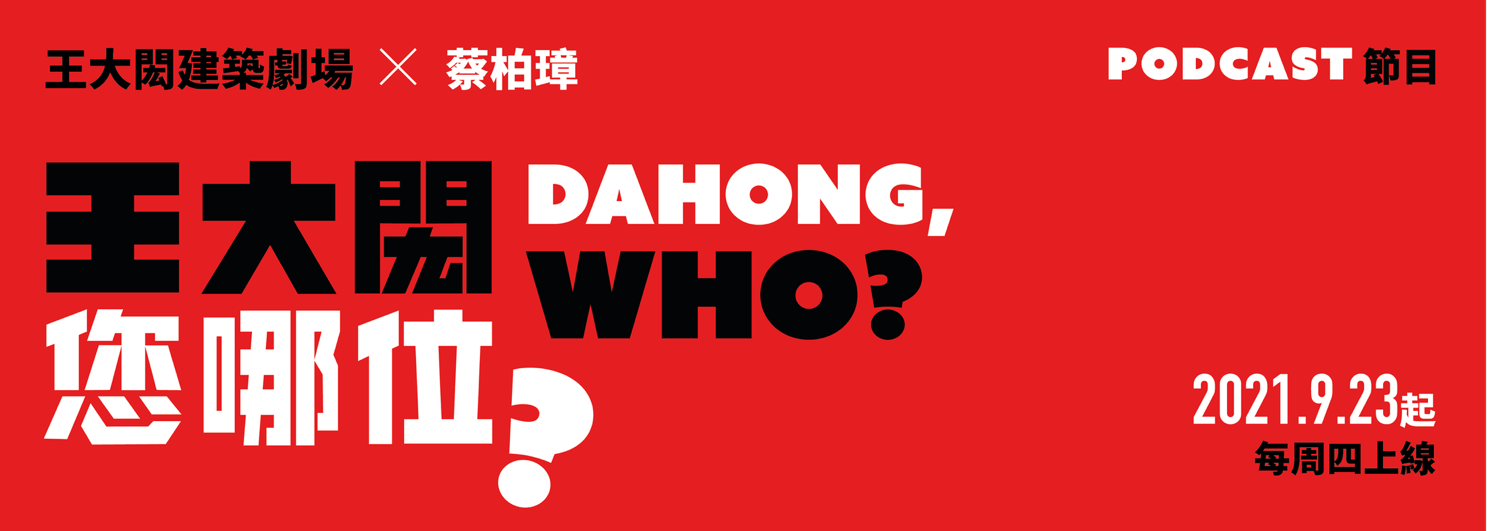 王大閎建築劇場X劇場編導蔡柏璋全新Podcast節目《王大閎您哪位？》推出臺北市立美術館自2018年起以「王大閎建築劇場」型態，啟動營運王大閎建築師之重建自宅，持續發展出沉浸式體驗、工作坊、系列影片、展演等獨具特色之推廣計畫，亦曾獲第19屆台新藝術獎肯定，作為觀眾認識王大閎及其自宅的關鍵基地。今年度自9月23日起推出Podcast節目《王大閎您哪位？》，邀請劇場編導蔡柏璋策劃、主持，每週四播出一集共計15集，當中以「家」為核心，從生活記憶、空間體驗、廣播劇場、文學創作、心理分析、建築探究等不同主題延展，邀請建築人文學者及影視劇場名人參與，透過平易近人的口吻將已逝建築師王大閎的創作與經歷與聽眾分享。王大閎隨曾任外交部長的父親王寵惠赴歐學習，為臺灣首位完整接受西方現代性建築教育的建築師，其建築作品凝融中西方現代主義元素，被視為臺灣建築界的標竿人物，以國父紀念館與曾建於建國南路的自用宅邸，即現今重現之王大閎建築劇場皆為代表作品。故首播主題「名校的人文養成X我眼中的父親」從建築為起點，回溯其獨特創作風格的養成路。由與王大閎同為劍橋校友的社會學家李明璁、哈佛建築研究所校友龔書章，分享個人求學過程中，開展視野之體驗；王大閎之子建築師王守正、王家長女王依仁的親子回憶，則引導聽眾搭建起對王大閎的人格特質認識。王大閎自宅設計常予人近乎理想、極簡經典的印象，主題二「這個地方，真能住人嗎？」邀請演員謝盈萱、王安琪、李劭婕等人初登王大閎建築劇場，拍攝模擬於此地的生活情境，並在節目中談及對於「家」所想像的模樣與公／私領域的心理界線等，觸發人們居住在這個空間的奇想。主題三「這個家，好像很有事？」則邀請到著名編劇徐譽庭以王大閎建築劇場的古今歷史為靈感，交織成跨越夢境與現實情節的廣播劇《請問你是誰？》，並由專業演員莫子儀、康雅婷、程時雍、謝孟庭以聲音演出，讓聽眾徜徉於腦海中依循聽覺描述所構築出的畫面想像，或與王大閎於多重時間／空間維度中相遇。王大閎除了設計建築，亦對文學有著豐沛的創作能量與熱情，而有「建築詩人」的稱號。主題四「你／妳，想要怎麼被記得？」藉由其譯寫自王爾德《格雷的畫像》（The Picture of Dorian Gray）的作品《杜連魁》，與融合追尋自身對於藝術認知的科幻創作小說《幻城》開展話題，邀請精神科醫師鄧惠文、作家暨建築師阮慶岳，以及曾籌編舞作《Dorian Gray》的藝術家周書毅對談，探討永恆與存在、青春與情愛，還有幻想夢境等書中涉及的哲思議題。主題五「這是個需要歷史建築的時代嗎？」透過臺灣傳統建築學者李乾朗、建築評論學者王俊雄、劇場舞台設計者李柏霖對王大閎建築劇場的觀察，勾勒出其結合西方所學，而再創東方現代建築的獨有面貌；更進一步探尋重建王宅、存於現今敞開大門迎接觀眾的意義。Podcast節目《王大閎您哪位？》每個主題以三集節目完整討論，每集節目長度約30至40分鐘，經由主持人蔡柏璋逐集累加的豐富層次，亦於不同領域的來賓對談中，擦出各種視角的花火，引領初次接觸王大閎及王大閎建築劇場的聽眾於線上相會，節目在Firstory、Apple Podcast、Spotify、KKBOX、Google Podcast等各大平台皆可訂閱、收聽。節目主持人  蔡柏璋劇場導演，臺大戲劇系第二屆，英國倫敦皇家中央演說暨戲劇學院音樂劇場碩士。天下雜誌曾遴選蔡柏璋為表演藝術類的未來領導人，為國內難得一見集編導演三項才華於一身的創作者。曾任台南人劇團聯合藝術總監；現為自由劇場工作者、Podcast節目《柏覽會離題》主持人。王大閎建築劇場建築師王大閎 1953 年建於建國南路巷弄內的自宅，在 2017 年重建於北美館南進門旁。2018 年北美館以「王大閎建築劇場」的型態啟動營運，強調「建築」與「劇場」兩個元素，「建築（本身作為一種上演生活的）劇場」或「建築（一個）劇場」，並以此概念持續推行各類導覽與參與式展演活動。「王大閎建築劇場X蔡柏璋」Podcast節目《王大閎您哪位？》9/23 - 12/30，每周四上線一集，每集節目約30-40分鐘。策劃及主持人：蔡柏璋音樂設計：柯智豪各主題邀請來賓主題一「名校的人文養成Ｘ我眼中的父親」王守正／建築師、王大閎之子王依仁／王大閎之女龔書章／國立陽明交通大學建築研究所教授、哈佛大學建築研究所校友李明璁／社會學家、英國劍橋大學社會人類學博士主題二「這個地方，真能住人嗎？」謝盈萱／演員王安琪／演員李劭婕／演員主題三 「這個家，好像很有事？」莫子儀／演員謝孟庭／演員康雅婷／演員程時雍／演員廣播劇《請問你是誰？》編劇：徐譽庭聲音演出：莫子儀、謝孟庭、康雅婷、程時雍配樂：羅恩妮主題四「你／妳，想要怎麼被記得？」阮慶岳／作家、建築師鄧惠文／精神科醫師、榮格心理分析師周書毅／編舞家、舞蹈家主題五「這是個需要歷史建築的時代嗎？」李乾朗／國立臺北大學民俗藝術與文化政策研究所教授王俊雄／實踐大學建築設計學系主任李柏霖／劇場舞台設計發稿單位：行銷推廣組官方網頁：www.tfam.museum發稿日期：2021/09/29臉書粉絲專頁：臺北市立美術館Taipei Fine Arts Museum